ECEBC 49th Annual Conference 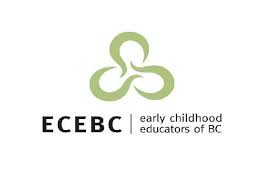 Discover our World, Discover the Possibilities…Standing Strong TogetherTravel Bursary Application Form We are thrilled to announce that we have funds to be used to help reduce the cost of delegate hotel and travel costs for those who live 75 km or more from the location of ECEBC’s annual conference in Richmond, BC, April 30 – May 2, 2020. ECEBC will strive to ensure all travel bursary recipients will have equal access to the funds available. To apply for the ECEBC Conference Travel Bursary, please fill out this application form and return it to the ECEBC office by April 1, 2020. Bursary recipients will be notified by April 15th , 2020 if they have been a successful applicant and checks can be pickup at the conference registration desk. Name: _____________________________________________________________________who the check should be made to_Mailing Address:_____________________________________________________________Postal Code: _______________________________City_____________________________  Province___________________________________Email Address: _______________________________________________________________Child Care Facility: ___________________________________________________________How would you maximize these funds to attend the 2020 conference? (e.g. carpooling, bus charter, etc.)I/we have a reservation at ______________________________________________________ Reservation number___________________________________________________________How many delegates are sharing a room? _________________(number)I am applying for travel bursary funds for ________ (number) of delegates.Delegate names:Scan completed application form to: Sonia@ecebc.ca